PEMERINTAH KABUPATEN TANA TORAJA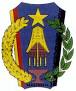 DINAS PENDIDIKAN DAN KEBUDAYAANSD Negeri 293 INPRES MEBALIJl. Poros Mebali-Makale, Tana TorajaLAMPIRAN 1 RENCANA PELAKSANAAN PEMBELAJARAN (RPP)(Siklus I, Pertemuan 1)Nama Sekolah	: SD Negeri 293 Inpres MebaliMata Pelajaran	: Ilmu Pengetahuan AlamKelas/Semester	: V (Lima) / II (Dua)Alokasi Waktu	: 2 x 30 menit (1 jam pelajaran)Standar Kompetensi :Memahami hubungan antara gaya, gerak, dan energi serta fungsinya.Kompetensi Dasar :Mendeskripsikan hubungan antara gaya, gerak, dan energi melalui percobaan (gaya gravitasi, gaya gesek dan gaya magnet)Indikator : Kognitif Produk Mengidentifikasi sifat serta pengaruh gaya gesek dalam kehidupan sehari-hariProses Membandingkan gerak benda pada permukaan yang berbeda-beda (kasar, halus)Psikomotor Terampil dalam melakukan percobaan membandingkan gerak benda pada permukaan yang berbeda-bedaAfektif KarakterTelitiKeterampilan SosialMenyumbang ide atau pendapatTujuan Pembelajaran :Setelah kegiatan pembelajaran, diharapkan :Kognitif Produk Siswa mampu mengidentifikasi sifat serta pengaruh gaya gesek dalam kehidupan sehari-hariProses Siswa mampu membandingkan gerak benda pada permukaan yang berbeda-beda (kasar, halus)Psikomotor Siswa terampil dalam melakukan percobaan membandingkan gerak benda pada permukaan yang berbeda-beda (kasar, halus)Afektif KarakterSiswa teliti dalam melakukan percobaanKeterampilan  SosialSiswa aktif menyumbang ide atau pendapat dalam melakukan percobaan Materi Pelajaran Apa yang akan terjadi apabila kita berjalan di lantai yang licin? Mengapa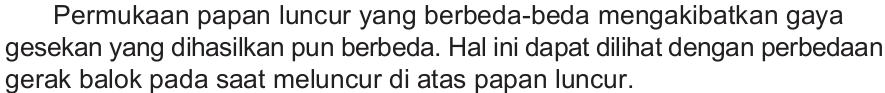 kita merasakan kesulitan apabila berjalan di atas lantai yang licin. Permasalahan ini berhubungan dengan gaya gesekan.	Gaya gesek merupakan hambatan yang terjadi ketika dua permukaan benda saling bersentuhan arah gaya gesek berlawanan dengan arah gerak benda. Oleh karena itu, adanya gaya gesek dapat mengurangi kecepatan gerak benda. Kecepatan gerak benda berkurang dan akhirnya benda berhenti bergerak. Gaya gesek dapat dibedakan menjadi dua, yaitu gaya gesek statis dan gaya gesek kinetis. Gaya gesek statis adalah gaya gesek ketika benda akan bergerak. Adapun gaya kinetis adalah gaya gesek ketika benda sudah bergerakBesarnya gaya gesek ditentukan oleh dua factor, yaitu:Kasar tidaknya permukaan bendaLuas permukaan benda yang bergesekanMetode PembelajaranMetode pembelajaranInkuiriTanya jawab PercobaanPemberian tugasLangkah-langkah Pembelajaran :Kegiatan Awal (± 10 menit)Kegiatan Inti (± 45 menit)Kegiatan Akhir (± 5 menit)Media dan Sumber Belajar :Media                  : Benda-benda yang permukaannya berbeda-beda.Sumber Belajar    : SBI. 2010. Ilmu Pengetahuan Alam Kelas V. Klaten. Intan Pariwara  Sulistyanto Heri, dkk. 2008. Ilmu Pengetahuan Alam Untuk SD/MI kelas 5. Jakarta. Pusat Perbukuan Departemen Pendidikan Nasional.Evaluasi/Penilaian :Teknik PenilaianPenilaian proses pada saat dilakukan percobaanPenilaian hasil belajar dilakukan dengan pemberian tes Bentuk Instrumen (Terlampir)IsianMebali, 23 April 2013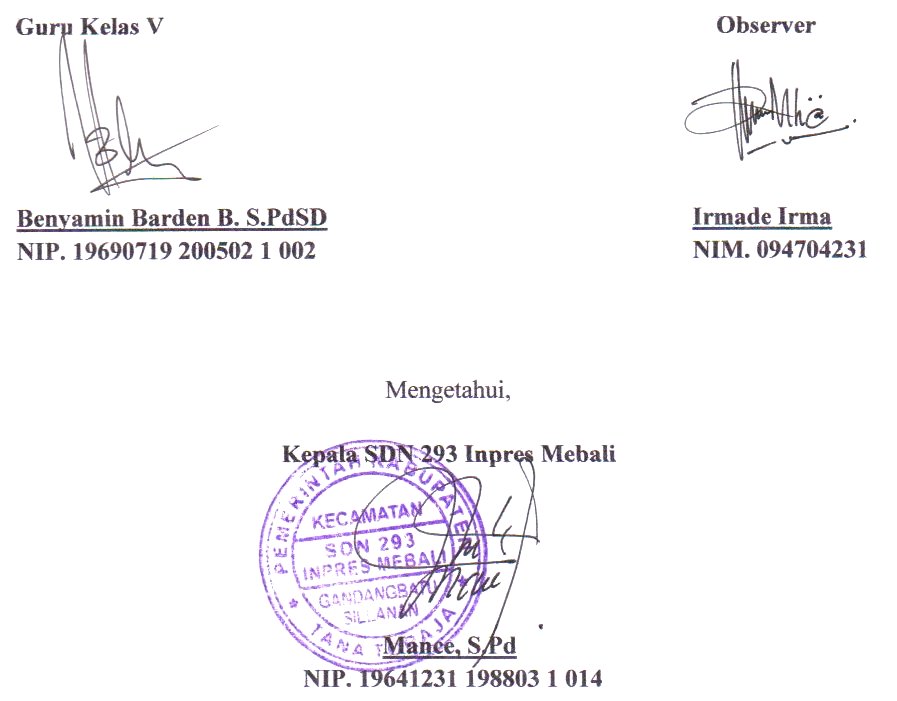 PEMERINTAH KABUPATEN TANA TORAJADINAS PENDIDIKAN DAN KEBUDAYAANSD Negeri 293 INPRES MEBALIJl. Poros Mebali-Makale, Tana TorajaLAMPIRAN 2RENCANA PELAKSANAAN PEMBELAJARAN (RPP)(Siklus I, Pertemuan 2)Nama Sekolah	: SD Negeri 293 Inpres MebaliMata Pelajaran	: Ilmu Pengetahuan AlamKelas/Semester	: V (Lima) / II (Dua)Alokasi Waktu	:  2 x 30 menit (1 Jam Pelajaran)Standar Kompetensi :Memahami hubungan antara gaya, gerak, dan energi serta fungsinya.Kompetensi Dasar :Mendeskripsikan hubungan antara gaya, gerak, dan energi melalui percobaan (gaya gravitasi, gaya gesek dan gaya magnet).Indikator : Kognitif Produk Mengidentifikasi sifat serta pengaruh gaya gesek dalam kehidupan sehari-hari.Proses Menjelaskan berbagai cara memperkecil atau memperbesar gaya gesekMenjelaskan manfaat dan kerugian yang ditimbulkan oleh gaya gesek dalam kehidupan sehari-hariPsikomotor Terampil dalam melakukan percobaan memperkecil dan memperbesar gaya gesekAfektif KarakterTelitiKeterampilan  SosialMenyumbang ide atau pendapat Tujuan Pembelajaran :Setelah kegiatan pembelajaran, diharapkan :Kognitif Produk Siswa mampu mengidentifikasi sifat serta pengaruh gaya gesek dalam kehidupan sehari-hariProses Siswa mampu menjelaskan berbagai cara memperkecil atau memperbesar gaya gesek.Siswa mampu menjelaskan manfaat dan kerugian yang ditimbulkan oleh gaya gesek dalam kehidupan sehari-hari.Psikomotor Siswa terampil dalam melakukan percobaan memperkecil dan memperbesar gaya gesekAfektif KarakterSiswa teliti dalam melakukan percobaanKeterampilan  SosialSiswa aktif dalam menyumbang ide atau pendapat dalam melakukan percobaan.Materi Pelajaran 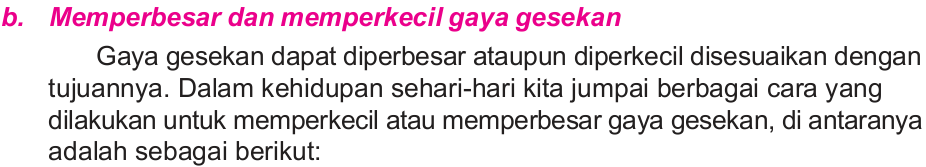 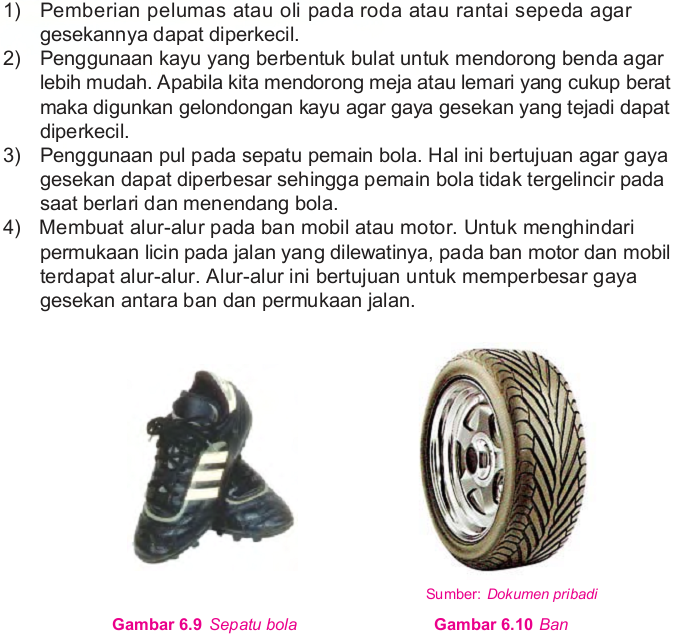 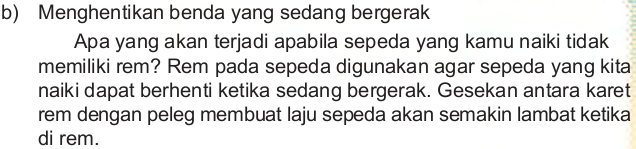 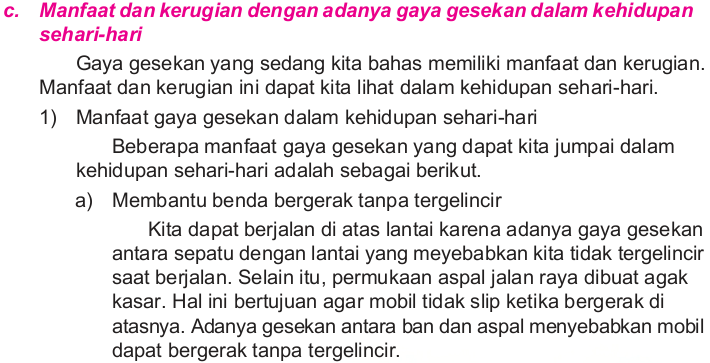 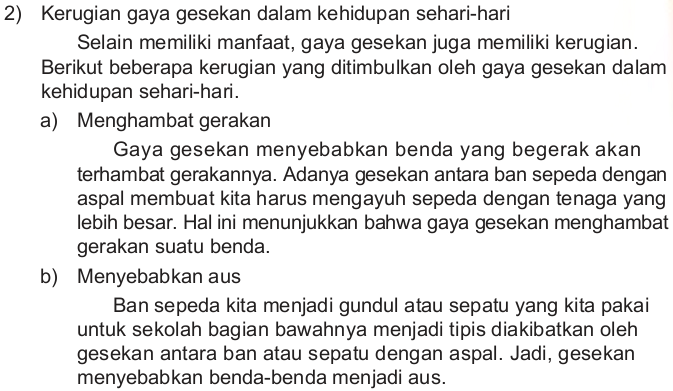 Metode PembelajaranMetode pembelajaranInkuiri Tanya jawab Percobaan Pemberian tugasLangkah-langkah Pembelajaran :Kegiatan Awal (± 10 menit)Kegiatan Inti (± 65 menit)Kegiatan Akhir (± 5 menit) Media dan Sumber Belajar :Media 		: Benda-benda permukaan kasar dan halusSumber Belajar	:  SBI. 2010. Ilmu Pengetahuan Alam Kelas V. Klaten. Intan Pariwara  Sulistyanto Heri, dkk. 2008. Ilmu Pengetahuan Alam Untuk SD/MI kelas 5. Jakarta. Pusat Perbukuan Departemen Pendidikan Nasional.Evaluasi/Penilaian :Teknik PenilaianPenilaian proses, pada saat dilakukan percobaan.Penilaian hasil belajar dilakukan dengan pemberian tes Bentuk Instrumen (Terlampir)IsianMebali, 26 April 2013PEMERINTAH KABUPATEN TANA TORAJADINAS PENDIDIKAN DAN KEBUDAYAANSD Negeri 293 INPRES MEBALIJl. Poros Mebali-Makale, Tana TorajaLAMPIRAN 3RENCANA PELAKSANAAN PEMBELAJARAN (RPP)(Siklus II, Pertemuan 1)Nama Sekolah	: SD Negeri 293 Inpres MebaliMata Pelajaran	: Ilmu Pengetahuan AlamKelas/Semester	: V (Lima) / II (Dua)Alokasi Waktu	: 2 x 30 menit (1 jam pelajaran)Standar Kompetensi :Memahami hubungan antara gaya, gerak dan energi serta fungsinya.Kompetensi Dasar :Mendeskripsikan hubungan antara gaya, gerak dan energi melalui percobaan (gaya gravitasi, gaya gesek dan gaya magnet)  Indikator : Kognitif Produk Mengidentifikasi sifat serta pengaruh gaya magnet dalam kehidupan sehari-hariProses Mengelompokkan benda-benda yang bersifat magnetik dan non magnetik.Menunjukkan kekuatan gaya magnet dalam menembus bebrapa benda.B.   Psikomotor Terampil dalam melakukan percobaan mengelompokkan benda-benda bersifat magnetik dan non magnetik.C.    Afektif KarakterTelitiKeterampilan SosialMenyumbang ide atau pendapat Tujuan Pembelajaran :Setelah kegiatan pembelajaran, diharapkan :Kognitif Produk Siswa mampu mendeskripsikan sifat serta pengaruh gaya magnet dalam kehidupan sehari-hari.Proses Siswa mengelompokkan benda-benda yang bersifat magnetik dan non magnetik.Siswa mampu menunjukkan kekuatan gaya magnet dalam menembus beberapa benda.Siswa dapat mengetahui sifat-sifat magnet.Psikomotor Siswa terampil dalam melakukan percobaan mengelompokkan benda-benda bersifat magnetik dan non magnetik.Afektif KarakterSiswa teliti dalam melakukan percobaanKeterampilan  SosialSiswa aktif dalam menyumbangkan ide atau pendapat dalam melakukan percobaan Materi Pelajaran 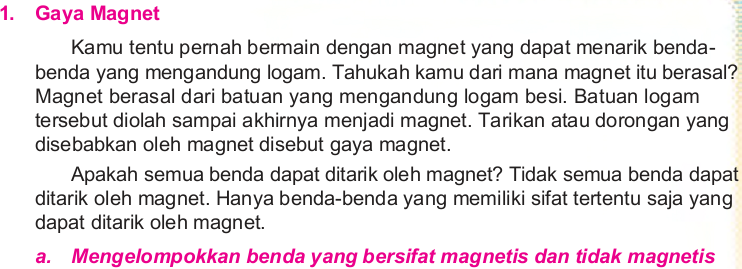 	Benda yang dapat ditarik atau digerakkan oleh magnet disebut benda magnetis. Contoh benda magnetis antara lain: paku, mur, baut, pisau, dll. Adapun benda yang tidak dapat ditarik atau digerakkan oleh magnet disebut benda non magnetis. Contoh benda non magnetis antara lain: kertas, plastic, kayu, aluminium, kapur, kaca, dllMetode PembelajaranMetode pembelajaranInkuiri Tanya jawab PercobaanPemberian tugasLangkah-langkah Pembelajaran :Kegiatan Awal (± 10 menit)Kegiatan Inti (± 45 menit)Kegiatan Akhir (± 5 menit)Media dan Sumber Belajar :Media                 : Magnet Batang, Benda-benda magnetis dan non magnetisSumber Belajar   : SBI. 2010. Ilmu Pengetahuan Alam Kelas V. Klaten. Intan Pariwara  Sulistyanto Heri, dkk. 2008. Ilmu Pengetahuan Alam Untuk SD/MI kelas 5. Jakarta. Pusat Perbukuan Departemen Pendidikan Nasional.         Evaluasi/Penilaian :Teknik PenilaianPenilaian proses, pada saat dilakukan percobaanPenilaian hasil belajar, dilakukan dengan pemberian tes  Bentuk Instrumen (Terlampir)  IsianMebali, 7 Mei 2013PEMERINTAH KABUPATEN TANA TORAJADINAS PENDIDIKAN DAN KEBUDAYAANSD Negeri 293 INPRES MEBALIJl. Poros Mebali-Makale, Tana TorajaLAMPIRAN 4RENCANA PELAKSANAAN PEMBELAJARAN (RPP)(Siklus II, Pertemuan 2)Nama Sekolah	: SD Negeri 293 Inpres MebaliMata Pelajaran	: Ilmu Pengetahuan AlamKelas/Semester	: V (Lima) / II (Dua)Alokasi Waktu	: 2 x 30 menit (1 Jam pelajaran)Standar Kompetensi :Memahami hubungan antara gaya, gerak dan energi serta fungsinya.Kompetensi Dasar :Mendeskripsikan hubungan antara gaya, gerak dan energi melalui percobaan (gaya grafitasi, gaya gesek dan gaya magnet)Indikator : Kognitif Produk Mengidentifikasi sifat serta pengaruh gaya magnet dalam kehidupan sehari-hari.Proses Memberi contoh penggunaan gaya magnet dalam kehidupan sehari-hariMembuat magnet.Psikomotor Terampil dalam melakukan percobaan membuat magnet.Afektif KarakterTelitiKeterampilan  SosialMenymbang ide atau pendapat Tujuan Pembelajaran :Setelah kegiatan pembelajaran, diharapkan :Kognitif Produk Siswa mampu mengidentifikasi sifat serta pengaruh gaya magnet dalam kehidupan sehari-hari.Proses Siswa mampu member contoh penggunaan gaya magnet dalam kehidupan sehari-hariSiswa mampu membuat magnet melalui beberapa cara.Psikomotor Siswa terampil dalam melakukan percobaan membuat magnet melalui beberapa cara.Afektif KarakterSiswa teliti dalam melakukan percobaanKeterampilan  SosialSiswa aktif menyumbang ide atau pendapat dalam melakukan percobaan.  Materi Pelajaran 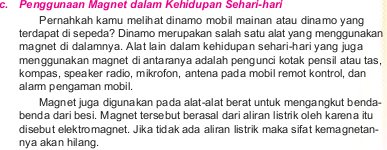 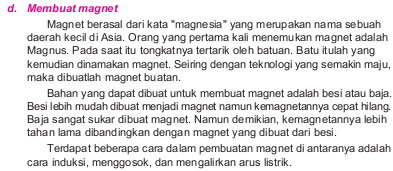 Metode PembelajaranMetode pembelajaranInkuiri Tanya jawab Percobaan Pemberian tugasLangkah-langkah Pembelajaran :Kegiatan Awal (± 10 menit)Kegiatan Inti (± 45 menit)Kegiatan Akhir (± 5 menit) Media dan Sumber Belajar :Media 		: Magnet Batang, PakuSumber Belajar	:  SBI. 2010. Ilmu Pengetahuan Alam Kelas V. Klaten. Intan Pariwara  Sulistyanto Heri, dkk. 2008. Ilmu Pengetahuan Alam Untuk SD/MI kelas 5. Jakarta. Pusat Perbukuan Departemen Pendidikan Nasional.Evaluasi/Penilaian :Teknik PenilaianPenilaian proses, pada saat dilakukan percobaanPenilaian hasil belajar, dilakukan dengan pemberian tes Bentuk Instrumen (Terlampir) IsianMebali, 10 Mei 2013LAMPIRAN 5HASIL OBSERVASI AKTIVITAS MENGAJAR GURUSiklus ke			:  I Kelas / Semester		: V / II    Materi			: Gaya GesekPetunjuk     : Berilah tanda () pada kolom yang tersedia sesuai dengan pengamatan anda pada saat guru melaksanakan pembelajaran. Dan berilah komentar atau catatan sesuai dengan indikator yang telah ditentukan.Keterangan :B : Diberi skor B (3) jika semua komponen terlaksana C : Diberi skor C (2) jika hanya dua komponen yang terlaksanaK : Diberi skor K (1) jika hanya satu komponen yang terlaksana          Skor indikator yang dicapai  Persentase pelaksanaan  = 		   		             x 100%          Skor maksimal indikator Kategori Persentase Pelaksanaan Hasil Observasi Guru Siklus I	Mebali, 23 April  2013	Observer,Irmade IrmaNIM. 094 704 231LAMPIRAN 6HASIL OBSERVASI AKTIVITAS MENGAJAR GURUSiklus ke			:  II Kelas / Semester		: V / I1     Materi			: Gaya MagnetPetunjuk     : Berilah tanda ( ) pada kolom yang tersedia sesuai dengan pengamatan anda pada saat guru melaksanakan pembelajaran. Dan berilah komentar atau catatan sesuai dengan indikator yang telah ditentukan.Keterangan :B : Diberi skor B (3) jika semua komponen terlaksana C : Diberi skor C (2) jika hanya dua komponen yang terlaksanaK : Diberi skor K (1) jika hanya satu komponen yang terlaksana          Skor indikator yang dicapai  Persentase pelaksanaan  = 		   		             x 100%          Skor maksimal indikator Kategori Persentase Pelaksanaan Hasil Observasi Guru Siklus II	Mebali, 7 Mei 2013	Observer,Irmade IrmaNIM. 094 704 231Deskriptor Penilaian Aktivitas Guru:Guru memberikan motivasi dan appersepsi serta menyampaikan tujuan pembelajaran inkuiriDiberikan dengan mengaitkan akan kebutuhan dan minat belajar siswa secara detail.Diberikan dengan bahasa yang baik dan mudah dipahami siswaMenjelaskan tujuan pembelajaran dengan jelas sesuai dengan metode inkuiriGuru menjelaskan pokok-pokok materi yang akan dipelajariMenjelaskan materi tanpa melihat buku sumberMenjelaskan materi diselingi dengan beberapa contoh konkret dalam kehidupan sehari-hariMenjelaskan materi dengan tidak monoton.Guru memberikan topik rumusan masalah yang akan dikajiMemberikan rumusan masalah yang mudah dipahamiMemberikan penjelasan jelas sesuai materi yang akan dikajiMemberikan alasan mengapa masalah tersebut perlu dikajiGuru merumuskan hipotesis berdasarkan masalah yang dikajiGuru merumuskan hipotesis dengan baik dan jelasHipotesis disertai dengan hubungan sebab-akibatMelibatkan siswa dalam merumuskan hipotesisGuru membagi siswa dalam beberapa kelompokGuru membagi kelompok secara merata, 6-7 orang per kelompokGuru membagi kelompok secara heterogenGuru menentukan posisi/tempat duduk setiap kelompok untuk berdiskusiGuru membagikan LKS untuk dikerjakan dalam kelompokMembagikan LKS kepada setiap siswaMemberikan arahan kepada siswa sebelum siswa mengerjakan soal yang ada pada LKSMemerintahkan siswa untuk memulai mengerjakan LKSnya secara berkelompokGuru memberikan arahan selama proses diskusi/percobaan berlangsungMengamati aktivitas kerja siswa selama percobaanMemberikan kesempatan kepada semua kelompok untuk mengajukan pertanyaan jika ada hal yang tidak dimengertiMenjelaskan kembali situasi dan kondisi dari soal dengan cara memberikan petunjuk-petunjuk seperlunya sesuai dengan apa yang dipertanyakan siswaGuru membahas hasil diskusi dan merumuskan pemecahan masalahMembahas hasil diskusi setiap kelompokMembahas secara detail dan mudah dipahamiMerumuskan pemecahan masalah dengan benarGuru menarik kesimpulan dari hasil diskusi/percobaanMenyimpulkan hasil diskusi setiap kelompokMenyimpulkan berdasarkan pemecahan masalahMenyimpulkan dengan penjelasan dan alasan yang jelasGuru memberikan tes (pertanyaan-pertanyaan) terkait materi yang telah dipelajariMemberikan tes sesuai materi yang telah dipelajari sebelumnyaMemberikan kesempatan kepada semua siswa untuk menjawab tes secara bergiliranMemberikan pujian kepada siswa yang menjawab dengan baik dan benarGuru bersama siswa menyimpulkan materi pembelajaranMateri disimpulkan dengan melibatkan siswaMateri disimpulkan secara lisanMateri disimpulkan dengan menuliskannya di papan tulisKeterangan :B : Diberi skor B (3) jika semua komponen terlaksana C : Diberi skor C (2) jika hanya dua komponen yang terlaksanaK : Diberi skor K (1) jika hanya satu komponen yang terlaksanaLAMPIRAN 7HASIL OBSERVASI AKTIVITAS BELAJAR SISWASiklus ke			:  IKelas / Semester		: V / II     Materi			: Gaya Gesek Petunjuk     : Berilah tanda () pada kolom yang tersedia sesuai dengan pengamatan anda pada saat siswa melaksanakan pembelajaran. Dan berilah komentar atau catatan sesuai dengan indikator yang telah ditentukan.          Skor indikator yang dicapai  Persentase pelaksanaan  = 		   		             x 100%          Skor maksimal indikator Kategori Persentase Pelaksanaan Hasil Observasi Siswa Siklus I	Mebali, 23 April  2013	Observer,Irmade IrmaNim. 094 704 231LAMPIRAN 8HASIL OBSERVASI AKTIVITAS BELAJAR SISWASiklus ke			:  IIKelas / Semester		: V / II    Materi			: Gaya MagnetPetunjuk     : Berilah tanda ( ) pada kolom yang tersedia sesuai dengan pengamatan anda pada saat siswa melaksanakan pembelajaran. Dan berilah komentar atau catatan sesuai dengan indikator yang telah ditentukan.          Skor indikator yang dicapai  Persentase pelaksanaan  = 		   		             x 100%          Skor maksimal indikator Kategori Persentase Pelaksanaan Hasil Observasi Siswa Siklus II	Mebali, 7 April  2013	Observer,Irmade IrmaNim. 094 704 231Deskriptor Penilaian Aktivitas Siswa:Perhatian siswa pada saat guru menjelaskan / menyampaikan appersepsi maupun tujuan pembelajaran B	: Jika semua siswa memperhatikan penjelasan guru.C	: Jika sebagian besar siswa memperhatikan penjelasan guruK	: Jika hanya sebagian kecil siswa memperhatikan penjelasan guru.Siswa melakukan observasi/pengamatan pada materiB	: Jika baik dalam melakukan observasi/ pengamatan pada materi sehingga  mampu menemukan materi yang mendukung indikator pembelajaran.C	: Jika cukup baik dalam melakukan observasi/pengamatan pada materi sehingga mampu menemukan materi yang mendukung indikator pembelajaran.K	: Jika siswa tidak melakukan observasi/pengamatan pada materi.Siswa merumuskan hipotesis berdasarkan rumusan masalah B	: Jika baik dalam mengajukan hipotesis dan mampu merumuskannya berdasarkan masalah/materi yang dipelajari.C	: Jika cukup baik dalam mengajukan hipotesis dan cukup mampu merumuskannya berdasarkan masalah/materi yang dipelajariK	: Jika kurang baik dalam mengajukan hipotesis dan kurang mampu merumuskannya berdasarkan masalah/materi yang dipelajari.Siswa mengajukan pendapat berdasarkan rumusan masalah yang dikajiB	: Jika sebagan besar siswa baik dalam mengajukan pertanyaan berdasarkan masalah yang dikaji.C	: Jika hanya sebagian siswa mengajukan pendapatnya.K	: Jika siswa kurang baik dalam mengajukan pendapat berdasarkan masalah yang dikaji.Siswa mengerjakan LKS dengan melakukan percobaan dalam kelompokB 	: Jika baik dalam melakukan kerjasama di kelompoknya seperti kompak, berbagi tugas, saling percaya satu sam lain, dan saling menghargai.C 	: Jika cukup baik dalam melakukan kerjasama dikelompoknya seperti kompak, berbagi tugas, saling percaya satu sama lain dan saling menghargai.K : Jika kurang baik dalam melakukan kerjasama dikelompoknya seperti kompak, berbagi tugas, saling percaya satu sama lain dan saling menghargai.Siswa menganalisis dan menyajikan hasil dalam bentuk paparan hasil percobaanB	: Jika baik dalam menganalisis dan mampu menyajikan hasil dalam bentuk paparan hasil percobaan.C	: Jika jika cukup baik dalam menganalisis dan cukup mampu menyajikan hasil dalam bentuk paparan hasil percobaan.K	: Jika kurang baik dalam menganalisis dan kurang mampu menyajikan hasil dalam bentuk paparan hasil percobaan.Siswa mengkomunikasikan hasil pekerjaan pada teman kelas dan guruB	: Jika baik dalam mengkomunikasikan dan mampu menyajikan hasil pekerjaan pada teman kelas dan guru secara terbuka.C	: Jika cukup baik dalam mengkomunikasikan dan cukup mampu menyajikan hasil pekerjaan pada teman kelas dan guru secara terbuka.K	: Jika kurang baik dalam mengkomunikasikan dan kurang mampu menyajikan hasil pekerjaan pada teman kelas dan guru secara terbuka.Siswa menjawab pertanyaan-pertanyaan yang diajukan guru sesuai materi yang telah dibahasB	: Jika semua siswa aktif menjawab pertanyaan-pertanyaan yang diajukan guru.C	: Jika hanya sebagian siswa yang mampu menjawab pertanyaan yang diajukan guruK	: Jika tidak ada siswa yang mampu menjawab pertanyaan yang diajukan guru.Siswa menyimpulkan materi pelajaran bersama guruB 	: Jika semua siswa aktif menyimpulkan materi pembelajaran C	: Jika hanya sebagian siswa yang berusaha menyimpulkan hasil pembelajaran.K	: Jika siswa tidak terlibat dalam menyimpulkan materi pelajaran.LAMPIRAN 9LEMBAR KERJA SISWA SIKLUS IPERTEMUAN KE-1 (Lembar Kerja Siswa)Petunjuk: Lakukanlah percobaan dibawah ini dengan teman kelompok mu dan buatlah kesimpulan dari hasil percobaan berikut!Tujuan:	Untuk membandingkan gerakan benda pada berbagai jenis permukaanAlat dan Bahan:Balok KayuTipleks (permukaan kasar, halus)KainSterofom Alat tulisLangkah Kerja:Letakkan tripleks dengan permukaan halus dalam keadaan miring.Ambillah balok kayu dan letakkan pada ujung atas tripleks. Amatilah apa yang terjadi pada balok tersebut!Baliklah tripleks sehingga bagian atas merupakan permukaan kasar. Lakukan langkah kedua. Amati apa yang terjadi pada balok tersebut!Lakukan langkah kedua dengan mengganti permukaan menggunakan kain dan sterofom. Amati pula apa yang terjadi pada balok tersebut!Catatlah hasil pengamatanmu pada tabel berikut!Buatlah kesimpulan dari percobaan di atas!KUNCI JAWABAN LEMBAR KERJA SISWASIKLUS I PERTEMUAN 1Hasil Pengamatan Percobaan Membandingkan Gerak BendaKesimpulan:Dari hasil percobaan tersebut disimpulkan bahwa gerak suatu benda padat akibat adanya gesekan berbeda-beda tergantung jenis permukaannya.LAMPIRAN 10LEMBAR KERJA SISWA SIKLUS IPERTEMUAN KE-2(Lembar Kerja Siswa)Petunjuk: Lakukanlah percobaan dibawah ini dengan teman kelompokmu dan buatlah kesimpulan dari hasil percobaan berikut!Tujuan:	Untuk mengetahui cara memperkecil dan memperbesar gaya gesekAlat dan Bahan:1.   Alat tulisBenda yang permukaannya halusSepatu Langkah Kerja:Siapkan benda yang permukaannya halus (bangku yang permukaannya halus, whiteboard)Gosoklah telapak tanganmu dengan perlahan secara berulang pada permukaan halus tersebut. Perhatikan bagaimana gerakan tanganmu!Gunakan sepatu, lalu geseklah dibawah lantai yang permukaannya kasar. Perhatikan pula bagaimana gerakan kakimu!Pertanyaan:Bagaimanakah gerakan tanganmu pada langkah kedua? Mengapa demikian ?Bagaimana pula gerakan kakimu pada langkah ketiga ? Mengapa demikian ?Buatlah kesimpulan dari percobaan ini!KUNCI JAWABAN LEMBAR KERJA SISWASIKLUS I PERTEMUAN 2Kunci Jawaban:Gerakan tangan pada saat digesek akan bergerak agak cepat dan tidak terhambat karena permukaannya halus sehingga gaya gesek yang ditimbulkan kecilGerakan kaki pada saat sepatu digesek akan bergerak lambat dan terhambat karena permukaan sepatu yang kasar sehingga gaya gesek yang ditimbulkan semakin besar.Kesimpulan dari percobaan ini adalah- semakin halus permukaan benda, semakin kecil gaya gesek yang ditimbulkan, sebaliknya semakin kasar permukaan benda, semakin besar gaya gesek yang ditimbulkan. Hal ini terbukti dengan permukaan  sepatu yang dibuat beralur/kasar agar ketika berjalan, kita tidak mudah tergelincir.LAMPIRAN 11LEMBAR KERJA SISWA SIKLUS IIPERTEMUAN 1LKS (Lembar Kerja Siswa)Petunjuk: Lakukanlah percobaan dibawah ini dengan teman kelompok mu dan buatlah kesimpulan dari hasil percobaan berikut!Tujuan:	Untuk mengetahui jenis benda-benda yang bersifat magnetik dan non magnetikAlat dan Bahan:Magnet BatangPensilPenitiBolpoinPakuSapu TanganTusuk gigiPenjepit kertas dari besiPenghapus KertasLangkah Kerja:Letakkan masing-masing benda di atas meja. Usahakan jarak masing-masing cukup jauh (misalnya selebar telapak tanganmu)Dekatkan magnet batang pada tiap benda (satu per satu)Amati pengaruh gaya magnet terhadap benda tersebut!Catatlah hasil pengamatan mu dalam tabel berikut:Jika benda tersebut tertarik magnet, berikan tanda centang (√) pada kolom tertarik magnetJika benda tersebut tidak tertarik magnet, berikan tanda centang (√) pada kolom tidak tertarik magnetSelanjutnya, buatlah kesimpulan apakah benda tersebut termasuk benda magnetik atau non magnetik pada kolom kesimpulan!KUNCI JAWABAN LEMBAR KERJA SISWASIKLUS II PERTEMUAN 1Hasil PercobaanLAMPIRAN 12LEMBAR KERJA SISWA SIKLUS IIPERTEMUAN KE-2LKS (Lembar Kerja Siswa)Petunjuk: Lakukanlah percobaan dibawah ini dengan teman kelompokmu dan buatlah kesimpulan dari hasil percobaan berikut!Tujuan:	Untuk mengetahui cara membuat magnet dan sifat kemagnetan suatu bendaAlat dan Bahan:Magnet batangbeberapa buah paku kecilLangkah Kerja:Dekatkan magnet ke sebuah pakuSetelah itu dekatkan paku yang tertempel ke magnet itu ke beberapa paku lainnya.Lepaskan paku dari magnet kemudian dekatkan beberapa paku tersebut. Amati apa yang terjadi!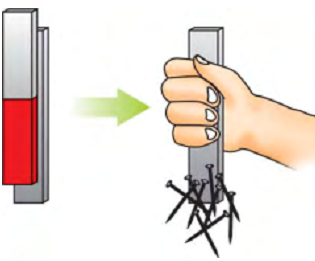 Pertanyaan: Pada langkah kedua, apa yang terjadi pada paku-paku lainnya?Pada langkah ketiga,  apa yang terjadi pada paku-paku tersebut ?Bagaimana Kesimpulanmu ?KUNCI JAWABAN LEMBAR KERJA SISWASIKLUS II PERTEMUAN 2Kunci Jawaban LKS :1. Paku-paku lainnya akan bergelantungan karena adanya sifat kemagnetan pada paku pertama yang didekatkan magnet batang2. Paku-paku tersebut tidak dapat saling tarik menarik seperti percobaan langkah kedua karena tidak memiliki sifat kemagnetan.3. Kesimpulan:Jika benda magnetik yang memiliki sifat kemagnetan didekatkan pada benda magnetik lainnya, maka benda tersebut dapat menarik benda magnetis lainnya.Jika  suatu benda magnetis sifat kemagnetannya hilang, maka benda magnetis tersebut tidak dapat menarik benda magnetis lainnya.Cara membuat magnet ini dinamakan induksi.LAMPIRAN 13TES AKHIR SIKLUS IHari/tanggal  	 :  Selasa, 30 April 2013Nama 		 : ……..Kelas		: ………Jawablah pertanyaan berikut dengan benar dan tepat!1. Gerak jatuh benda dipengaruhi oleh gaya…dan…2. Ban sepeda akan berhenti ketika di rem. Ban sepeda berhenti bergerak akibat adanya gaya…3. Jenis lantai yang menimbulkan gaya gesek kecil adalah…4. Gaya gesek antara bola yang menggelinding di tanah mengakibatkan bola…5. Ujung paku dibuat halus dan runcing agar…6. Berjalan di lantai yang licin menyebabkan kita mudah tergelincir karena…7. Dua cara memperbesar gaya gesek yaitu:a. …b. …8. Dua cara memperkecil gaya gesek yaitu:a. …b. …KUNCI JAWABAN TES AKHIRSIKLUS I Kunci Jawaban:1. Dipengaruhi oleh gaya gesek dan gaya gravitasi2. Akibat adanya gaya gesek3. Jenis lantai yang permukaannya halus/licin4. Menyebabkan bola melambat dan berhenti bergerak karena adanya gesekan5. Agar gaya geseknya kecil sehingga paku mudah tertancap dan bias menembus papan.6. Karena disebabkan gaya geseknya kecil7. Cara memperbesar gaya gesek:a. Memperkasar permukaan yang bersentuhanb. Memperbesar luas permukaan benda8. Cara memperkecil gaya gesek:a. Menghaluskan permukaan benda yang bersentuhanb. Memberi pelumasc. Memasang bantalan pelurud. Memasang rodaLAMPIRAN 14PEDOMAN PENSKORAN TES AKHIR SIKLUS ISkor PerolehanNilai =                                  x 100Skor maksimumLAMPIRAN 15TES AKHIR SIKLUS IIHari/tanggal  	 :  Selasa, 14 Mei 2013 Nama 		 : ……..Kelas		 : ……..Jawablah pertanyaan dibawah ini dengan benar dan tepat!1. Paku, peniti, kertas, karet, pensil, pisau, parang, penghapus.Kelompokkanlah benda-benda tersebut pada kolom dibawah ini!2. Tentukan cara membuat magnet sebagai berikut: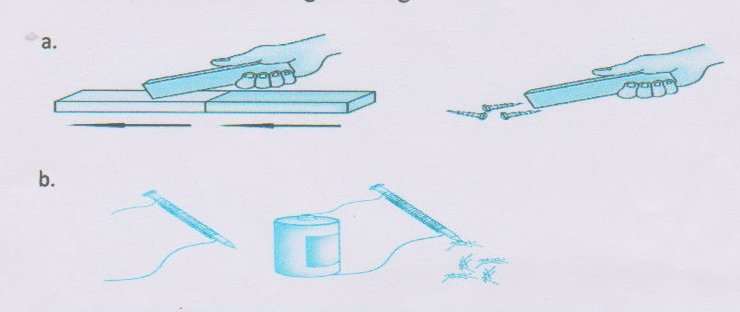 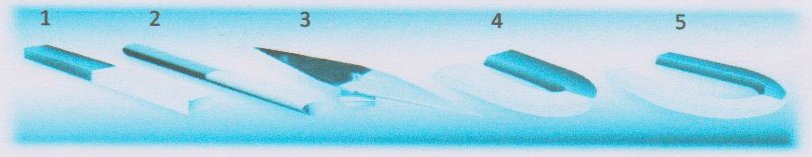 3.      	Tentukan nama dari masing-masing magnet di atas!4. Kekuatan magnet untuk menarik benda magnetic ditunjukkan oleh nomor…dan…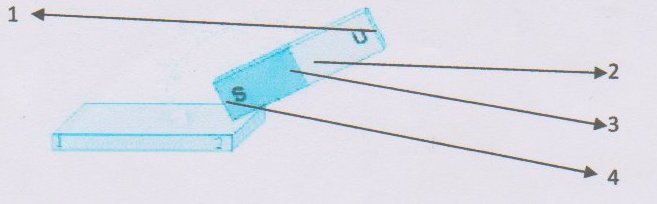 3 benda yang menggunakan magnet yaitu:………KUNCI JAWABAN TES AKHIR SIKLUS II Kunci Jawaban:1. Pengelompokan:2. Cara membuat magnet seperti gambar di atas adalah:a. Digosokb. Aliran Listrik atau Elektromagnetika. Magnet Batangb. Magnet Tabung/Silinderc. Magnet Jarumd. Magnet Ue. Magnet Ladam/Tapal KudaDitunjukkan oleh nomor 1 dan 4a. Kulkasb. Dinamoc. LoudspeakerLAMPIRAN 16PEDOMAN PENSKORAN TES AKHIR SIKLUS IISkor PerolehanNilai  =                                x 100Skor maksimumLAMPIRAN 17DAFTAR NILAI HASIL TES AKHIR SIKLUS IKeterangan: T ( Tuntas )TT ( Tidak Tuntas )LAMPIRAN 18DAFTAR NILAI HASIL TES AKHIR SIKLUS IIKeterangan: T ( Tuntas )TT ( Tidak Tuntas )LAMPIRAN 19REKAPITULASI NILAI SIKLUS I DAN IILAMPIRAN 20DOKUMENTASI HASIL PENELITIAN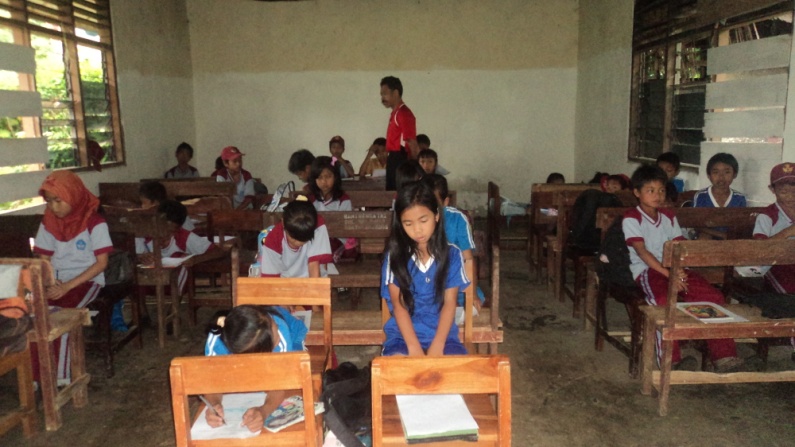 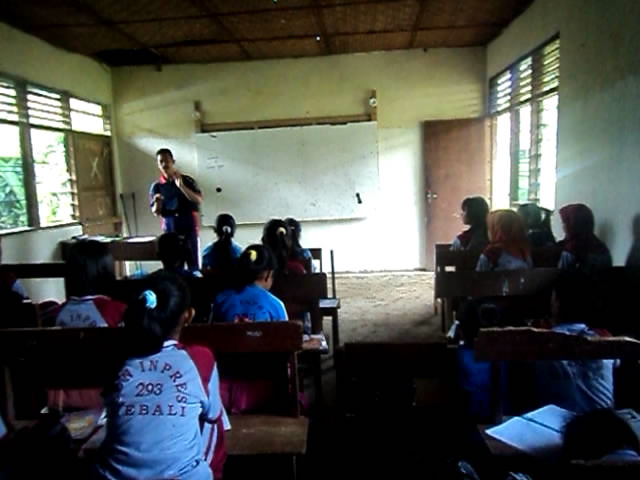 Guru mengorientasi siswa untuk belajar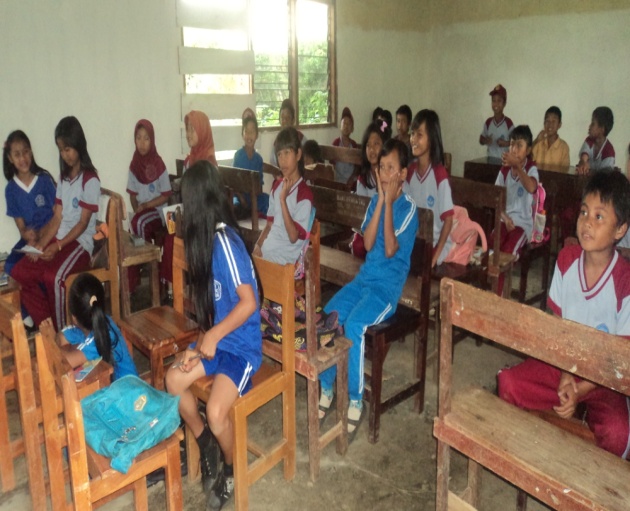 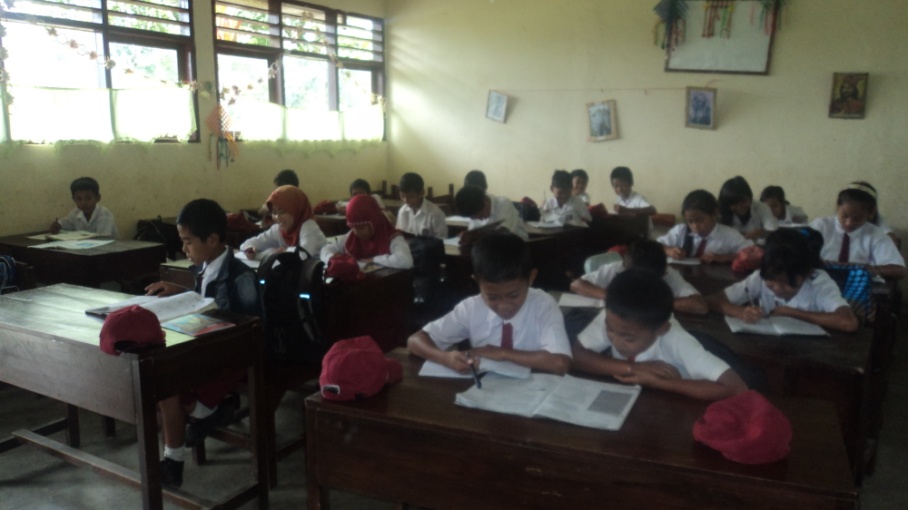 Siswa mendengarkan materi pelajaran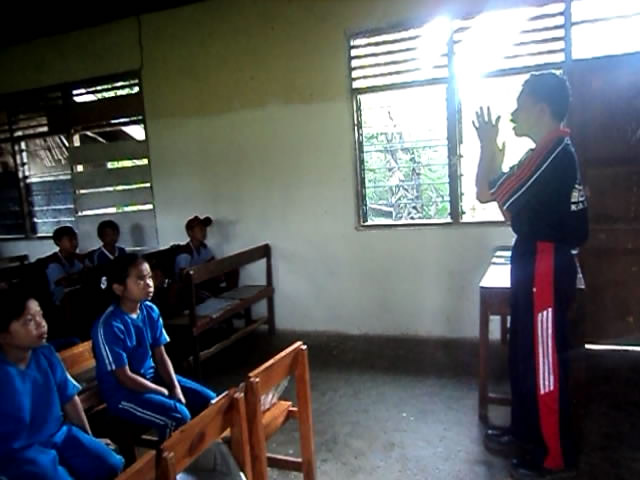 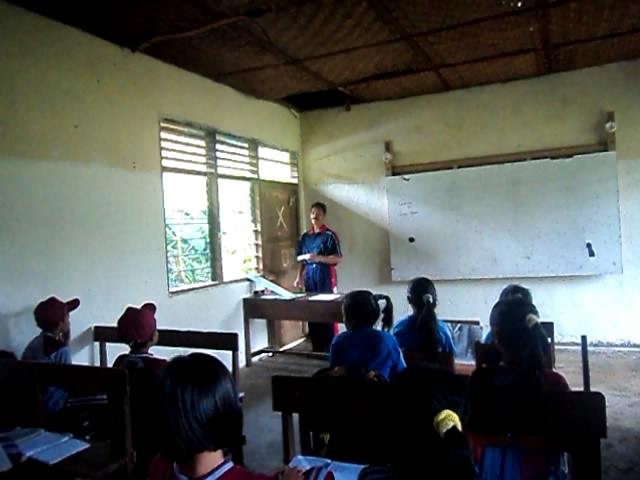 Guru merumuskan masalah untuk dikaji dalam pelajaran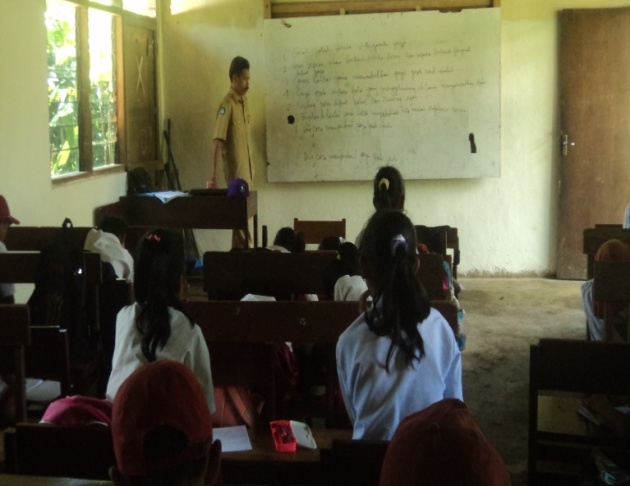 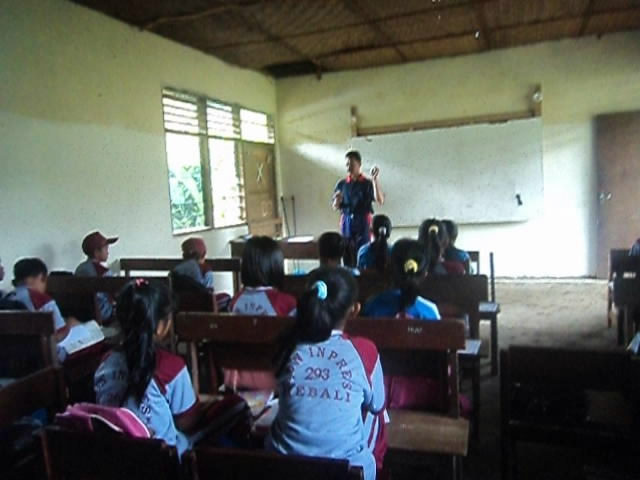 Guru dan siswa merumuskan hipotesis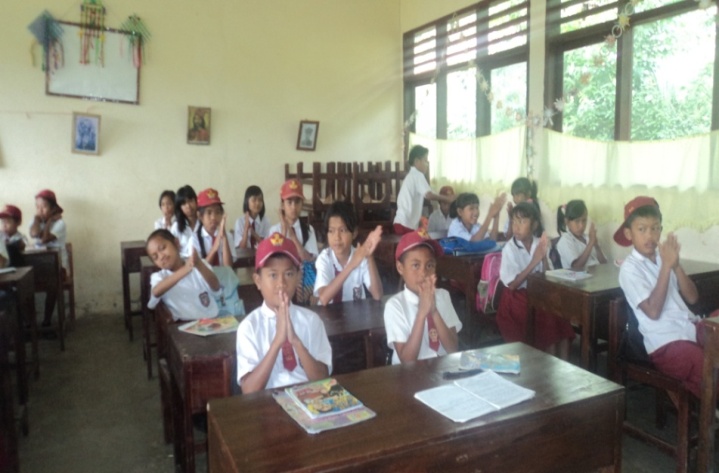 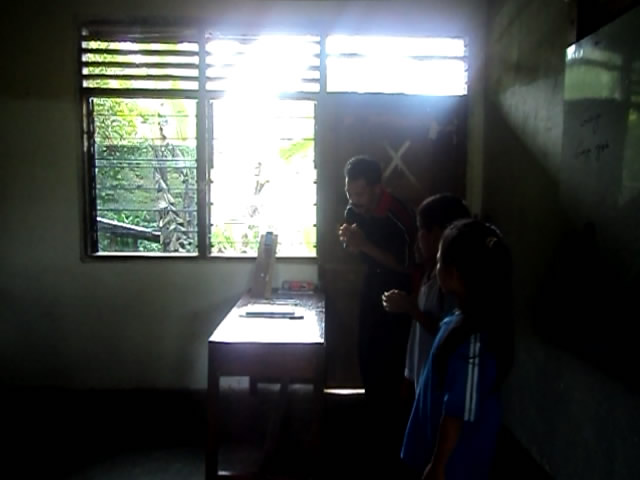 Guru bersama siswa mengumpulkan data dengan berdiskusi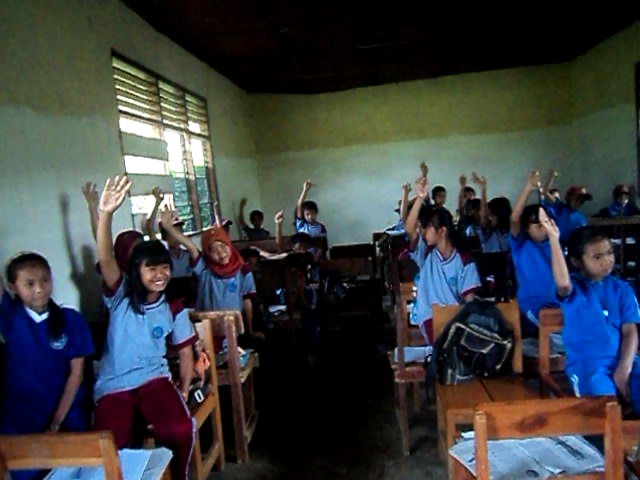 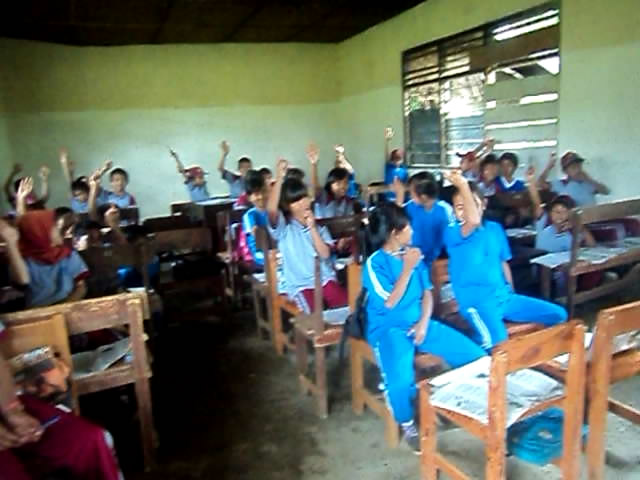 Siswa memberikan pendapat mengenai permasalahan yang dikaji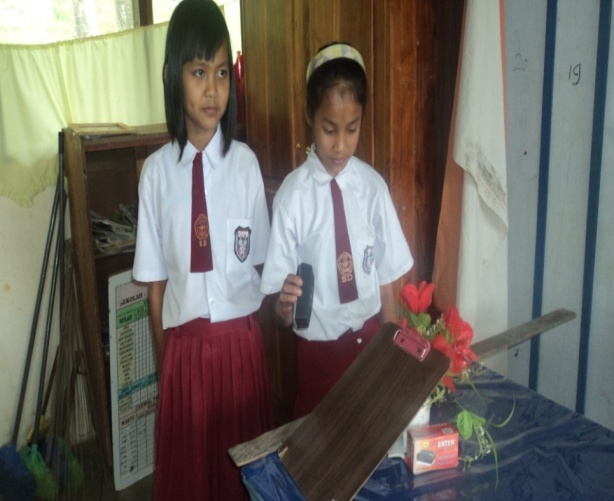 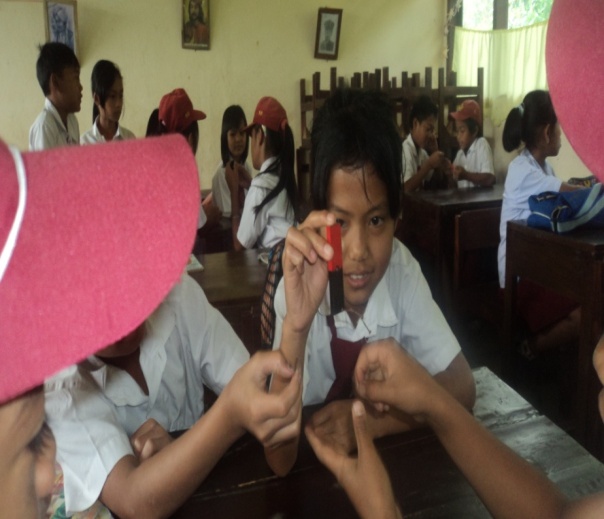 Siswa mengerjakan LKS untuk menguji hipotesis dan mempresentasikan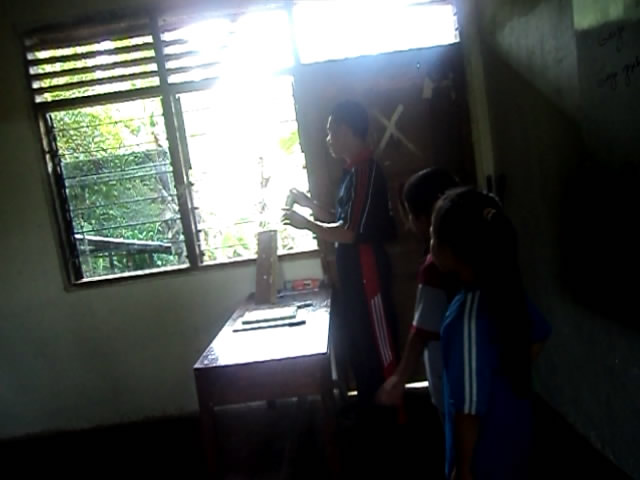 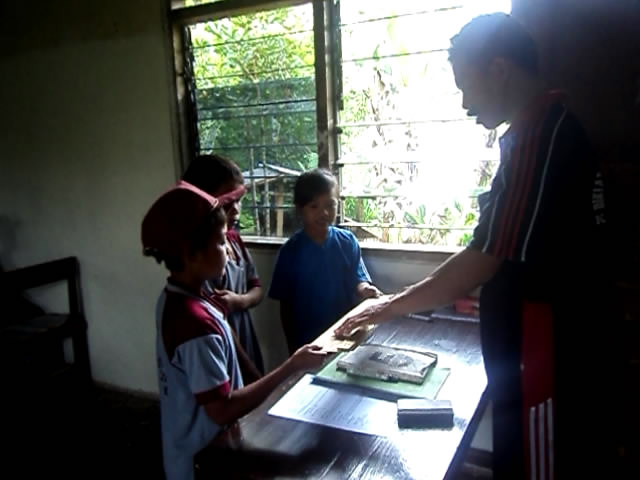 Guru bersama siswa menyimpulkan hasil diskusi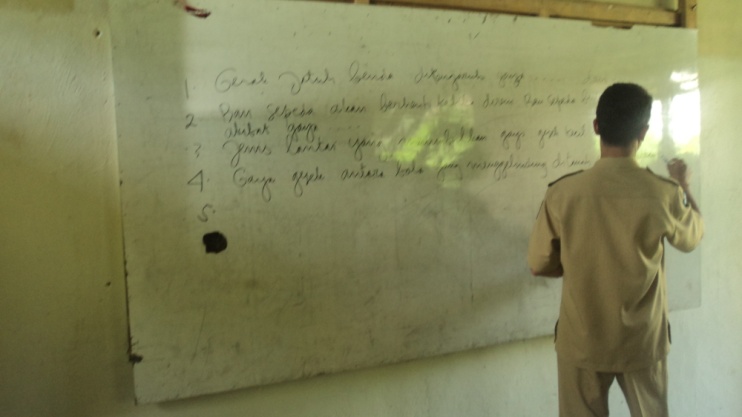 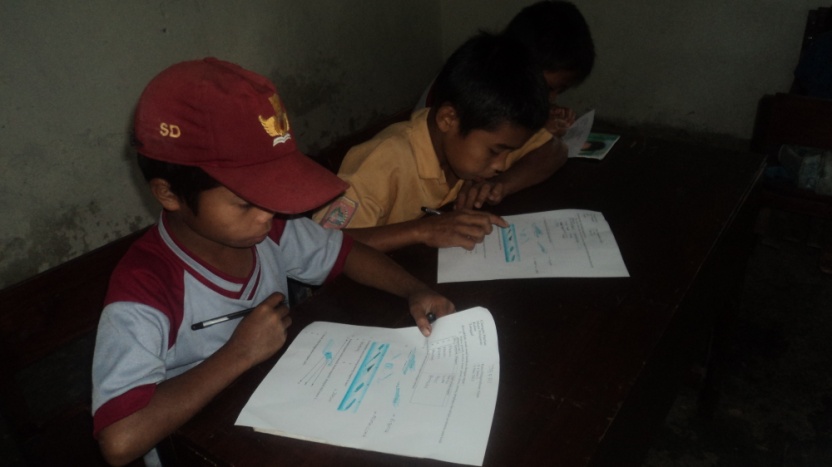 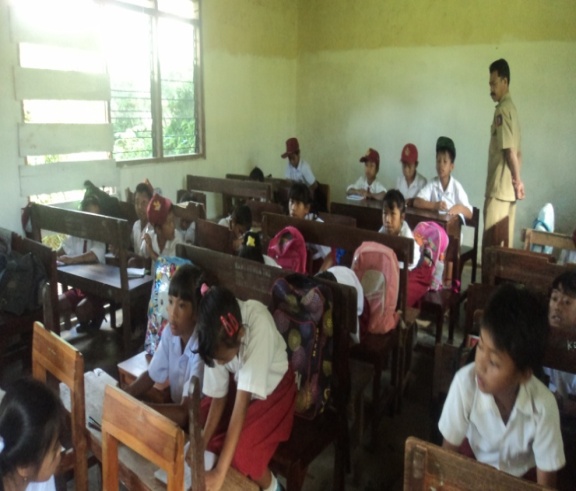 Siswa mengerjakan tes akhir siklusDAFTAR RIWAYAT HIDUPIRMADE IRMA, Lahir di Sillanan Kabupaten Tana Toraja pada tanggal 05 Oktober 1991. Anak ke-4 dari 6 bersaudara, anak dari pasangan Simon Sillan, S.Pd dan                              Dina Palinggi’, A.Ma. Penulis memasuki jenjang pendidikan formal di SD Negeri 151 Sillanan Kabupaten Tana Toraja tahun 1997 dan tamat pada tahun 2003, kemudian melanjutkan pendidikan ke SMP Negeri 5 Mengkendek Kabupaten Tana Toraja tahun 2003 dan tamat pada tahun 2006, kemudian melanjutkan ke SMA Negeri 1 Rantepao Kabupaten Tana Toraja tahun 2006 dan tamat pada tahun 2009. Selanjutnya pada tahun 2009 penulis terdaftar sebagai mahasiswa S1 pada Program Studi PGSD UPP Makassar Fakultas Ilmu Pendidikan Universitas Negeri Makassar sampai sekarang (2013).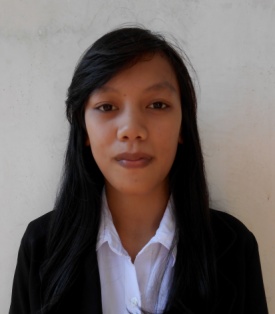 KegiatanMemberikan salam, berdoa, mengecek kehadiran siswaAppersepsiGuru menjelaskan tujuan pembelajaran.Langkah InkuiriKegiatanOrientasiGuru menjelaskan materi tentang pengaruh gerak benda pada permukaan yang berbeda-bedaMerumuskan MasalahGuru memberikan topik rumusan masalah: mana lebih cepat meluncur di permukaan yang kasar atau permukaan yang halus?Siswa mencari jawaban dari rumusan masalah tersebutMerumuskan HipotesisGuru merumuskan hipotesis:  jika benda diletakkan pada permukaan berbeda-beda, maka gerakan benda tersebut akan berbeda.Mengumpulkan DataSiswa diberi kesempatan mengemukakan pendapatnya mengenai masalah yang dikajiMenguji HipotesisSiswa dibagi kelompokGuru membagi LKS untuk diselesaikan dalam waktu 20 menitSiswa berdiskusi menyelesaikan LKS, sementara guru mengarahkan dalam diskusiSetelah waktu berakhir, setiap kelompok memaparkan hasil diskusi Guru membahas hasil diskusi dan merumuskan pemecahan masalahMerumuskan KesimpulanGuru menarik kesimpulan dari hasil percobaan yang telah dilakukan Siswa diberikan evaluasi berupa tes tertulis secara individu.KegiatanSiswa bersama guru mengadakan refleksi terhadap materi yang telah dibahasGuru bersama siswa menyimpulkan materi pembelajaranGuru memberikan tugas rumah (PR)Guru memberikan pesan-pesan moralKegiatanMemberikan salam, berdoa, mengecek kehadiran siswaAppersepsiGuru menjelaskan tujuan pembelajaran.Langkah InkuiriKegiatanOrientasiGuru menjelaskan materi tentang pengaruh gerak benda pada permukaan yang berbeda-bedaMerumuskan MasalahGuru memberikan topik rumusan masalah:  mengapa ketika rem ditarik dapat menghentikan laju sepeda?Siswa mencari jawaban dari rumusan masalah tersebutMerumuskan HipotesisGuru merumuskan hipotesis: jika permukaan benda diubah, maka gaya gesek yang ditimbulkan akan berubah.Mengumpulkan DataSiswa diberi kesempatan mengemukakan pendapatnya mengenai masalah yang dikajiMenguji HipotesisSiswa dibagi kelompokGuru membagi LKS untuk diselesaikan dalam waktu  20 menitSiswa berdiskusi menyelesaikan LKS, sementara guru mengarahkan dalam diskusiSetelah waktu berakhir, setiap kelompok memaparkan hasil diskusiGuru membahas hasil diskusi dan merumuskan pemecahan masalahMerumuskan Kesimpulan Guru menarik kesimpulan dari hasil percobaan yang telah dilakukan Siswa diberikan evaluasi berupa tes tertulis secara individu.KegiatanSiswa bersama guru mengadakan refleksi terhadap materi yang telah dibahasGuru bersama siswa menyimpulkan materi pembelajaranGuru memberikan pesan-pesan moralKegiatanMemberikan salam, berdoa, mengecek kehadiran siswaAppersepsiGuru menjelaskan tujuan pembelajaran.Langkah InkuiriKegiatanOrientasiGuru menjelaskan materi tentang pengaruh gerak benda pada permukaan yang berbeda-bedaMerumuskan MasalahGuru memberikan topik rumusan masalah: hanya benda benda tertentu yang dapat ditarik oleh magnet, bagaimana sebenarnya sifat-sifat magnet itu?Siswa mencari jawaban dari rumusan masalah tersebutMerumuskan HipotesisGuru merumuskan hipotesis: jika benda tertarik oleh magnet, maka benda itu bersifat magnetik dan sebaliknya.Mengumpulkan DataSiswa diberi kesempatan mengemukakan pendapatnya mengenai masalah yang dikajiMenguji HipotesisSiswa dibagi kelompokGuru membagi LKS untuk diselesaikan dalam waktu 20 menitSiswa berdiskusi menyelesaikan LKS, sementara guru mengarahkan dalam diskusiSetelah waktu berakhir, setiap kelompok memaparkan hasil diskusi Guru membahas hasil diskusi dan merumuskan pemecahan masalahMerumuskan KesimpulanGuru menarik kesimpulan dari hasil percobaan yang telah dilakukan Siswa diberikan evaluasi berupa tes tertulis secara individu.KegiatanSiswa bersama guru mengadakan refleksi terhadap materi yang telah dibahasGuru bersama siswa menyimpulkan materi pembelajaranGuru memberikan tugas rumah (PR)Guru memberikan pesan-pesan moralKegiatanMemberikan salam, berdoa, mengecek kehadiran siswaAppersepsiGuru menjelaskan tujuan pembelajaran.Langkah InkuiriKegiatanOrientasiGuru menjelaskan materi tentang pengaruh gerak benda pada permukaan yang berbeda-bedaMerumuskan MasalahGuru memberikan topik rumusan masalah: bagaimanakan sifat kemagnetan sebuah paku jika didekatkan pada benda-benda magnetis lainnya?Siswa mencari jawaban dari rumusan masalah tersebutMerumuskan HipotesisGuru merumuskan hipotesis: jika benda dilepaskan dari magnet, maka sifat kemagnetan benda tersebut akan hilang.Mengumpulkan DataSiswa diberi kesempatan mengemukakan pendapatnya mengenai masalah yang dikajiMenguji HipotesisSiswa dibagi kelompokGuru membagi LKS untuk diselesaikan dalam waktu 20 menitSiswa berdiskusi menyelesaikan LKS, sementara guru mengarahkan dalam diskusiSetelah waktu berakhir, setiap kelompok memaparkan hasil diskusi Guru membahas hasil diskusi dan merumuskan pemecahan masalahMerumuskan KesimpulanGuru menarik kesimpulan dari hasil percobaan yang telah dilakukan Siswa diberikan evaluasi berupa tes tertulis secara individu.KegiatanSiswa bersama guru mengadakan refleksi terhadap materi yang telah dibahasGuru bersama siswa menyimpulkan materi pembelajaranGuru memberikan pesan-pesan moralNoAspek/indikatorSiklus ISiklus ISiklus ISiklus ISiklus ISiklus ISiklus ISiklus INoAspek/indikatorPertemuan  IPertemuan  IPertemuan  IPertemuan  IPertemuan  IIPertemuan  IIPertemuan  IIPertemuan  IINoAspek/indikatorBCKSkorBCKSkor1Guru memberikan motivasi dan appersepsi serta menyampaikan tujuan pembelajaran inkuiri.√1√22Guru menjelaskan pokok-pokok  materi yang akan dipelajari√2√33Guru memberikan topik rumusan masalah yang akan dikaji√3√34Guru merumuskan hipotesis berdasarkan masalah yang akan dikaji.√3√35Guru membagi siswa dalam beberapa kelompok √2√26Guru membagikan LKS untuk dikerjakan dalam kelompok√2√37Guru memberikan arahan selama proses diskusi / percobaan berlangsung√2√28Guru membahas hasil diskusi dan merumuskan pemecahan masalah√1√39Guru menarik kesimpulan dari hasil percobaan√2√210Guru memberika tes (pertanyaan-pertanyaan) terkait materi yang telah dipelajari√2√211Guru bersama siswa membuat kesimpulan dari materi pelajaran√1√3Skor MaksimalSkor Maksimal3333333333333333Skor yang dicapaiSkor yang dicapai2121212128282828Persentase PelaksanaanPersentase Pelaksanaan63,63%63,63%63,63%63,63%84,84%84,84%84,84%84,84%PertemuanPersentase PelaksanaanPersentase PelaksanaanKategori163,63%Kurang (K)Kurang (K)284,84%Baik (B)Baik (B)NoAspek/indikatorSiklus IISiklus IISiklus IISiklus IISiklus IISiklus IISiklus IISiklus IINoAspek/indikatorPertemuan  IPertemuan  IPertemuan  IPertemuan  IPertemuan  IIPertemuan  IIPertemuan  IIPertemuan  IINoAspek/indikatorBCKSkorBCKSkor1Guru memberikan motivasi dan appersepsi serta menyampaikan tujuan pembelajaran inkuiri.√2√32Guru menjelaskan pokok-pokok  materi yang akan dipelajari√3√33Guru memberikan topik rumusan masalah yang akan dikaji√3√34Guru merumuskan hipotesis berdasarkan masalah yang akan dikaji.√2√35Guru membagi siswa dalam beberapa kelompok kelompok√3√26Guru membagikan LKS untuk dikerjakan dalam kelompok√3√37Guru memberikan arahan selama proses diskusi / percobaan berlangsung√3√38Guru membahas hasil diskusi dan merumuskan pemecahan masalah√2√39Guru menarik kesimpulan dari hasil percobaan√3√310Guru memberika tes (pertanyaan-pertanyaan) terkait materi yang telah dipelajari√3√211Guru bersama siswa membuat kesimpulan dari materi pelajaran√2√2Skor MaksimalSkor Maksimal3333333333333333Skor yang dicapaiSkor yang dicapai2929292930303030Persentase PelaksanaanPersentase Pelaksanaan87,87%87,87%87,87%87,87%90,90%90,90%90,90%90,90%PertemuanPersentase PelaksanaanKategori187,87%Baik (B)290,90%Sangat Baik (SB)NoAspek/indikatorSiklus ISiklus ISiklus ISiklus ISiklus ISiklus ISiklus ISiklus INoAspek/indikatorPertemuan  IPertemuan  IPertemuan  IPertemuan  IPertemuan  IIPertemuan  IIPertemuan  IIPertemuan  IINoAspek/indikatorBCKSkorBCKSkor1Perhatian siswa pada saat guru menjelaskan/ menyampaikan appersepsi maupun tujuan pembelajaran.√2√22Siswa melakukan observasi/ pengamatan pada materi√1√23Siswa merumuskan hipotesis berdasarkan rumusan masalah.√1√24Siswa mengajukan pendapat  berdasarkan rumusan masalah.√2√35Siswa mengerjakan LKS dengan melakukan percobaan dalam kelompok.√2√36Siswa menganalisis dan menyajikan hasil dalam bentuk paparan hasil percobaan.√2√27Siswa mengkomunikasikan hasil pekerjaan pada teman kelas dan guru√1√28Siswa menjawab pertanyaan-pertanyaan yang diajukan guru sesuai materi yang telah dibahas√2√39Siswa menyimpulkan materi pembelajaran√1√2Skor MaksimalSkor Maksimal2727272727272727Skor yang dicapaiSkor yang dicapai1414141421212121Persentase PelaksanaanPersentase Pelaksanaan51,85%51,85%51,85%51,85%77,77%77,77%77,77%77,77%PertemuanPersentase PelaksanaanKategori151,85%Kurang (K)277,77%Cukup (C)NoAspek/indikatorSiklus IISiklus IISiklus IISiklus IISiklus IISiklus IISiklus IISiklus IINoAspek/indikatorPertemuan  IPertemuan  IPertemuan  IPertemuan  IPertemuan  IIPertemuan  IIPertemuan  IIPertemuan  IINoAspek/indikatorBCKSkorBCKSkor1Perhatian siswa pada saat guru menjelaskan/ menyampaikan appersepsi maupun tujuan pembelajaran.√3√32Siswa melakukan observasi/ pengamatan pada materi√3√33Siswa merumuskan hipotesis berdasarkan rumusan masalah.√2√34Siswa mengajukan pendapat  berdasarkan rumusan masalah.√3√25Siswa mengerjakan LKS dengan melakukan percobaan dalam kelompok.√3√26Siswa menganalisis dan menyajikan hasil dalam bentuk paparan hasil percobaan.√2√37Siswa mengkomunikasikan hasil pekerjaan pada teman kelas dan guru√2√28Siswa menjawab pertanyaan-pertanyaan yang diajukan guru sesuai materi yang telah dibahas√3√39Siswa menyimpulkan materi pembelajaran√2√3Skor MaksimalSkor Maksimal2727272727272727Skor yang dicapaiSkor yang dicapai2323232324242424Persentase PelaksanaanPersentase Pelaksanaan85,18%85,18%85,18%85,18%88,88%88,88%88,88%88,88%PertemuanPersentase PelaksanaanKategori185,18%Baik (B)288,88%Baik (B)No.Jenis PermukaanGerak Meluncur BalokGerak Meluncur BalokGerak Meluncur BalokNo.Jenis PermukaanCepatLambatTidak bergerak1.2.3.4.No.Jenis PermukaanGerak Meluncur BalokGerak Meluncur BalokGerak Meluncur BalokNo.Jenis PermukaanCepatLambatTidak bergerak1.Tripleks permukaan kasar√2.Tripleks permukaan halus√3.Kain√4.Permukaan sterofom√No.Nama BendaTertarik MagnetTidak Tertarik MagnetKesimpulan1.Pensil2.Sapu tangan3.Bolpoin4.Paku5.Peniti 6.Tusuk gigi7.Penjepit kertas8.Penghapus9.KertasNo.Nama BendaTertarik MagnetTidak Tertarik MagnetKesimpulan1.Pensil√Benda Non Magnetik2.Peniti√Benda Magnetik3.Bolpoin√Benda Non Magnetik4.Paku√Benda Magnetik5.Sapu Tangan √Benda Non Magnetik6.Tusuk gigi√Benda Non Magnetik7.Penjepit kertas√Benda Magnetik8.Penghapus√Benda Non Magnetik9.Kertas√Benda Non MagnetikNo.Aspek yang dinilaiSkor1.Nilai 2 jika menjawab 2 jenis gaya dengan benar dan tepatNilai 1 jika hanya satu jenis gaya yang dijawab dengan benar Nilai 0 jika jawabannya tidak ada sama sekali atau kosong22.Nilai 2 jika menjawab jenis gaya dengan benar dan tepatNilai 1 jika jawabannya kurang benar Nilai 0 jika jawabannya tidak ada sama sekali atau kosong23.Nilai 2 jika menjawab jenis lantai dengan benar dan tepatNilai 1 jika jawabannya kurang benar dan tepatNilai 0 jika jawabannya tidak ada sama sekali atau kosong24.Nilai 2 jika jawabannya benar dan tepatNilai 1 jika jawabannya kurang benar dan tepatNilai 0 jika jawabannya tidak ada sama sekali atau kosong25.Nilai 2 jika jawaban dijelaskan dengan benar dan tepatNilai 1 jika jawabannya kurang benar dan tepatNilai 0 jika jawabannya tidak ada sama sekali atau kosong26.Nilai 2 jika jawaban dijelaskan dengan benar dan tepatNilai 1 jika jawabannya kurang benar dan tepatNilai 0 jika jawabannya tidak ada sama sekali atau kosong27.Nilai 4 jika menjawab 2 cara dengan benar dan tepat Nilai 3 jika menjawab 2 cara namun hanya 1 yang benar Nilai 2 jika menjawab 2 cara namun jawabannya kurang tepat Nilai 1 jika hanya menjawab 1cara dan jawabannya kurang tepatNilai 0 jika jawabannya tidak ada sama sekali atau kosong48.Nilai 4 jika menjawab 2 cara dengan benar dan tepat Nilai 3 jika menjawab 2 cara namun hanya 1 yang benar Nilai 2 jika menjawab 2 cara namun jawabannya kurang tepat Nilai 1 jika hanya menjawab 1cara dan jawabannya kurang tepatNilai 0 jika jawabannya tidak ada sama sekali atau kosong4                                                                     Jumlah Skor Maksimum =  20                                                                                                                               Jumlah Skor Maksimum =  20                                                                                                                               Jumlah Skor Maksimum =  20                                                          No.Tertarik MagnetTidak Tertarik Magnet1.2.3.4.No.Tertarik MagnetTidak Tertarik Magnet1.PakuKertas2.PenitiKaret3.PisauPensil4.ParangPenghapusNo.Aspek yang dinilaiSkor1.Nilai 8 jika mengelompokkan 8 jenis benda dengan tepat sesuai jenis pengelompokannyaNilai 7 jika hanya 7 benda yang dikelompokkan dengan tepat sesuai jenis pengelompokannyaNilai 6 jika hanya 6 benda yang dikelompokkan dengan tepat sesuai jenis pengelompokannyaNilai 5 jika hanya 5 benda yang dikelompokkan dengan tepat sesuai jenis pengelompokannyaNilai 4 jika hanya 4 benda yang dikelompokkan dengan tepat sesuai jenis pengelompokannyaNilai 3 jika hanya 3 benda yang dikelompokkan dengan tepat sesuai jenis pengelompokannya Nilai 2 jika hanya 2 benda yang dikelompokkan dengan tepat sesuai jenis pengelompokannyaNilai 1 jika hanya satu benda yang dapat dikelompokkan dengan tepat atau menjawab namun kurang tepat kurang benar dan tepatNilai 0 jika jawabannya tidak ada sama sekali atau kosong82.Nilai 2 jika menjawab gambar cara pembuatan magnet dengan benar dan tepatNilai 1 jika hanya satu gambar yang dapat dijawab dengan benar dan tepatNilai 0 jika jawabannya tidak ada sama sekali atau kosong23.Nilai 5 jika menjawab 5 jenis magnet dengan benar dan tepat Nilai 4 jika menjawab 4 jenis magnet dengan benar dan tepatNilai 3 jika menjawab 3 jenis magnet dengan benar dan tepatNilai 2 jika menjawab 2 jenis magnet dengan benar dan tepat Nilai 1 jika hanya menjawab 1 jenis magnet atau jawabannya kurang tepatNilai 0 jika jawabannya tidak ada sama sekali atau kosong54.Nilai 2 jika 2 no. yang ditunjukkan dengan benar dan tepatNilai 1 jika hanya 1 no. yang dapat ditunjukkan dengan benar dan tepatNilai 0 jika jawabannya tidak ada sama sekali atau kosong25.Nilai 3 jika menjawab 3 benda dengan benar dan tepatNilai 2 jika hanya menjawab 2 benda dengan benar Nilai 1 jika hanya menjawab 1 atau jawabannya kurang benar dan tepatNilai 0 jika jawabannya tidak ada sama sekali atau kosong3                                                                         Jumlah Skor Maksimum =  20                                                                                                                                   Jumlah Skor Maksimum =  20                                                                                                                                   Jumlah Skor Maksimum =  20                                                          No.Nama SiswaNomor Soal/BobotNomor Soal/BobotNomor Soal/BobotNomor Soal/BobotNomor Soal/BobotNomor Soal/BobotNomor Soal/BobotNomor Soal/BobotSkorNilaiKet.No.Nama Siswa12345678SkorNilaiKet.1.Aldi Paelongan221221441890T2.Brian A. Karoma2222224420100T3.Brian Patiku221221441890T4.Chalvein122021211155TT5.Daniel Rume’221221221470T6.Delfianto P.221111221260TT7.Dwiyanto Frisly121122431680T8.Edwin Sammane’222221341890T9.Fifi Sangadi122111221260TT10.Hindra M. Pasangka222221221575T11.Indra Patiku222121221470T12.Irsyam Siampa’112112111050TT13.Jefri221221441890T14.Kabila Reski Bakri222211221475T15.Mira Taruk Kendek221121221385T16.Muklis222221221575T17.Natalia Dua Tondok222121341785T18.Noel222222421890T19.Priski S. Paelongan221211221365T20.Priskila Sattoe11211100735TT21.Rante Padang Allo122111211155TT22.Refly A. Tangko221221221470T23.Rini222221331785T24.Risanti mangin221211441785T25.Rista Turu’ Padang222111221365T26.Rivaldo221111221260TT27.Sertika Pagayang221111221260TT28.Sophia121211121155TT29.Sri N. Rumang222111441785T30.Wilda Pasau’222111221365T31.Yeheskiel222111421575T32.Bob. C.P Kabanga’212112321470T33.Natania O.2222224420100T           Jumlah                                                                                            2415           Jumlah                                                                                            2415           Jumlah                                                                                            2415           Jumlah                                                                                            2415           Jumlah                                                                                            2415           Jumlah                                                                                            2415           Jumlah                                                                                            2415           Jumlah                                                                                            2415           Jumlah                                                                                            2415           Jumlah                                                                                            2415           Jumlah                                                                                            2415           Jumlah                                                                                            2415           Jumlah                                                                                            2415           Rata-rata kelas                                                                             73,18%           Rata-rata kelas                                                                             73,18%           Rata-rata kelas                                                                             73,18%           Rata-rata kelas                                                                             73,18%           Rata-rata kelas                                                                             73,18%           Rata-rata kelas                                                                             73,18%           Rata-rata kelas                                                                             73,18%           Rata-rata kelas                                                                             73,18%           Rata-rata kelas                                                                             73,18%           Rata-rata kelas                                                                             73,18%           Rata-rata kelas                                                                             73,18%           Rata-rata kelas                                                                             73,18%           Rata-rata kelas                                                                             73,18%           Tuntas                                                                                               24           Tuntas                                                                                               24           Tuntas                                                                                               24           Tuntas                                                                                               24           Tuntas                                                                                               24           Tuntas                                                                                               24           Tuntas                                                                                               24           Tuntas                                                                                               24           Tuntas                                                                                               24           Tuntas                                                                                               24           Tuntas                                                                                               24           Tuntas                                                                                               24           Tuntas                                                                                               24           Tidak Tuntas                                                                                     9           Tidak Tuntas                                                                                     9           Tidak Tuntas                                                                                     9           Tidak Tuntas                                                                                     9           Tidak Tuntas                                                                                     9           Tidak Tuntas                                                                                     9           Tidak Tuntas                                                                                     9           Tidak Tuntas                                                                                     9           Tidak Tuntas                                                                                     9           Tidak Tuntas                                                                                     9           Tidak Tuntas                                                                                     9           Tidak Tuntas                                                                                     9           Tidak Tuntas                                                                                     9           Persentase Keberhasilan                                                                 72,72 %           Persentase Keberhasilan                                                                 72,72 %           Persentase Keberhasilan                                                                 72,72 %           Persentase Keberhasilan                                                                 72,72 %           Persentase Keberhasilan                                                                 72,72 %           Persentase Keberhasilan                                                                 72,72 %           Persentase Keberhasilan                                                                 72,72 %           Persentase Keberhasilan                                                                 72,72 %           Persentase Keberhasilan                                                                 72,72 %           Persentase Keberhasilan                                                                 72,72 %           Persentase Keberhasilan                                                                 72,72 %           Persentase Keberhasilan                                                                 72,72 %           Persentase Keberhasilan                                                                 72,72 %No.Nama SiswaNomor Soal/BobotNomor Soal/BobotNomor Soal/BobotNomor Soal/BobotNomor Soal/BobotSkorNilaiKet.No.Nama Siswa12345SkorNilaiKet.1.Aldi Paelongan725131890T2.Brian A. Karoma8252320100T3.Brian Patiku825131995T4.Chalvein712111260TT5.Daniel Rume’823221785T6.Delfianto P.615131680T7.Dwiyanto Frisly8252320100T8.Edwin Sammane’8252320100T9.Fifi Sangadi805131785T10.Hindra M. Pasangka825131995T11.Indra Patiku823231890T12.Irsyam Siampa’823131785T13.Jefri8252320100T14.Kabila Reski Bakri425131890T15.Mira Taruk Kendek8252320100T16.Muklis825131995T17.Natalia Dua Tondok814131785T18.Noel825131995T19.Priski S. Paelongan825131995T20.Priskila Sattoe612121260TT21.Rante Padang Allo723231785T22.Refly A. Tangko825131890T23.Rini823131785T24.Risanti mangin825211890T25.Rista Turu’ Padang815131890T26.Rivaldo825131995T27.Sertika Pagayang822121575T28.Sophia723131680T29.Sri N. Rumang823231890T30.Wilda Pasau’825131785T31.Yeheskiel823131785T32.Bob. C.P Kabanga’824231995T33.Natania O.8252320100T           Jumlah                                                                                         2930           Jumlah                                                                                         2930           Jumlah                                                                                         2930           Jumlah                                                                                         2930           Jumlah                                                                                         2930           Jumlah                                                                                         2930           Jumlah                                                                                         2930           Jumlah                                                                                         2930           Jumlah                                                                                         2930           Jumlah                                                                                         2930           Rata-rata kelas                                                                           88,78%           Rata-rata kelas                                                                           88,78%           Rata-rata kelas                                                                           88,78%           Rata-rata kelas                                                                           88,78%           Rata-rata kelas                                                                           88,78%           Rata-rata kelas                                                                           88,78%           Rata-rata kelas                                                                           88,78%           Rata-rata kelas                                                                           88,78%           Rata-rata kelas                                                                           88,78%           Rata-rata kelas                                                                           88,78%           Tuntas                                                                                            31           Tuntas                                                                                            31           Tuntas                                                                                            31           Tuntas                                                                                            31           Tuntas                                                                                            31           Tuntas                                                                                            31           Tuntas                                                                                            31           Tuntas                                                                                            31           Tuntas                                                                                            31           Tuntas                                                                                            31           Tidak Tuntas                                                                                  2           Tidak Tuntas                                                                                  2           Tidak Tuntas                                                                                  2           Tidak Tuntas                                                                                  2           Tidak Tuntas                                                                                  2           Tidak Tuntas                                                                                  2           Tidak Tuntas                                                                                  2           Tidak Tuntas                                                                                  2           Tidak Tuntas                                                                                  2           Tidak Tuntas                                                                                  2           Persentase  Keberhasilan                                                           93,93%            Persentase  Keberhasilan                                                           93,93%            Persentase  Keberhasilan                                                           93,93%            Persentase  Keberhasilan                                                           93,93%            Persentase  Keberhasilan                                                           93,93%            Persentase  Keberhasilan                                                           93,93%            Persentase  Keberhasilan                                                           93,93%            Persentase  Keberhasilan                                                           93,93%            Persentase  Keberhasilan                                                           93,93%            Persentase  Keberhasilan                                                           93,93% NoNamaL/PSiklus 1Siklus 2Keterangan1Aldi PaelonganL9090Tuntas2Brian A. KaromaL100100Tuntas3Brian PatikuL9095Tuntas4ChalveinL5560Tidak tuntas5Daniel Rume’L7085Tuntas6Delfianto P.L6080Tuntas7Dwiyanto FrislyL80100Tuntas8Edwin Sammane’L90100Tuntas9Fifi SangadiP6085Tuntas10Hindra M. PasangkaL7595Tuntas11Indra PatikuL7090Tuntas12Irsyam Siampa’L5085Tuntas13JefriL90100Tuntas14Kabila Reski BakriP7590Tuntas15Mira Taruk KendekP85100Tuntas16MuklisL7595Tuntas17Natalia Dua TondokP8585Tuntas18NoelL9095Tuntas19Priski S. PaelonganP6595Tuntas20Priskila SattoeP3560Tidak tuntas21Rante Padang AlloL5585Tuntas22Refly A. TangkoL7090Tuntas23RiniP8585Tuntas24Risanti manginP8590Tuntas25Rista Turu’ PadangP6590Tuntas26RivaldoL6095Tuntas27Sertika PagayangP6075Tuntas28SophiaP5580Tuntas29Sri N. RumangP8590Tuntas30Wilda Pasau’P6585Tuntas31YeheskielL7585Tuntas32Bob. C.P Kabanga’L7095Tuntas33Natania O.P100100TuntasJumlahJumlahJumlah24152930MeningkatRata-rata kelasRata-rata kelasRata-rata kelas73,18 % 88,78%MeningkatTuntasTuntasTuntas2431MeningkatTidak TuntasTidak TuntasTidak Tuntas92MenurunPersentase KetuntasanPersentase KetuntasanPersentase Ketuntasan72,72 %93,93 %MeningkatPersentase KetidaktuntasanPersentase KetidaktuntasanPersentase Ketidaktuntasan27,27 %6,06 %Menurun